ЛАБОРАТОРНА РОБОТА 10Тема. Створення інтерактивних Web-документівМета: освоєння практики створення інтерактивних Webдокументів засобами JavaScript та CSS.Хід роботи1. У папці HTML створити файл anim.html та записати у ньому такий код («кістяк» HTML-сторінки):<html><head><meta http-equiv=«Content-Type» content=«text/html; charset=windows-1251»><title>Створення інтерактивних Web-документів</title><script></script></head><body></body></html>Створимо скрипт для того, щоб ця Web-сторінка завжди відкривалась у повновіконному режимі. Для цього:Визначаємо вертикальний та горизонтальний розмір екрана:...h=window.screen.height; w=window.screen.width;</script>Визначаємо функцію, яка буде переміщати вікно з нашою Web-сторінкою у лівий верхній кут екрана та встановить розміри вікна, рівні розмірам екрана:...function wr() { window.moveTo(0,0); window.resizeTo(w,h);}</script>Модифікуємо тег <body> для звернення до функції wr() при завантаженні документа у вікно браузера:<body onload=«wr()»>Створимо на нашій Web-сторінці вертикальне меню із двох елементів (кнопок). Вибір користувачем певного елемента меню повинен приводити до показу на сторінці відповідної інформації. Для цього:Додамо на нашу Web-сторінку три таблиці. У першій таблиці розмістимо два управляючі елементи меню (кнопки), у другій таблиці запишемо зміст першого розділу меню, а у третій – зміст другого розділу. Другій таблиці присвоїмо id=«r1», а третій – id=«r2»:...<table align=«left»><tr><td><input type=«button» value=«Перший пункт меню» style=«width: 200px;»></td></tr>0<tr><td><input type=«button» value=«Другий пункт меню» style=«width: 200px;»></td></tr></table><table id=«r1»><tr><td>Зміст першого розділу меню (Таблиця 2)</td></tr></table><table id=«r2» style=«display: none;»><tr><td>Зміст другого розділу меню (Таблиця 3)</td></tr></table></body>3.2. Визначимо, що при завантаженні Web-сторінки відображатись буде тільки зміст першого розділу меню, тобто таблиця 3 буде невидимою. Для цього модифікуємо код третьої таблиці:<table id=«r2» style=«display: none;»>3.3. При перегляді нашої Web-сторінки зміст другого пункту меню (таблиця 3) повинен бути невидимим (рис. 10.1).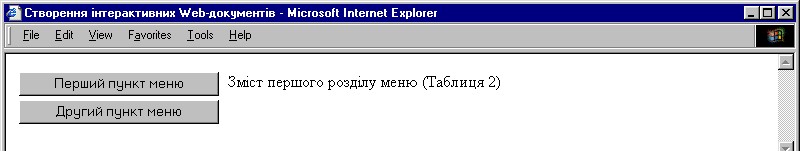 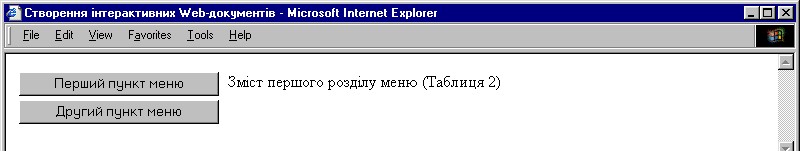 Рис. 10.1. Відображення першого розділу меню при завантаженні Web-сторінки3.4. Додамо функцію, яка буде відображати на екрані тільки той елемент HTML-сторінки, id якого передається цій функції як параметр:...function disp(myid) {document.getElementById(‘r1’).style.display=«none»; document.getElementById(‘r2’).style.display=«none»; document.getElementById(myid).style.display=«block»;}</script>3.5. Модифікуємо код кнопок так, щоб вибір користувачем певної кнопки приводив до відображення тільки відповідного розділу меню:<input type=«button» value=«Перший пункт меню» style=«width: 200px;» onClick=«disp(‘r1’)»><input type=«button» value=«Другий пункт меню» style=«width: 200px;» onClick=«disp(‘r2’)»>3.6. Перевіримо функціонування меню. При виборі кнопки меню повинен відображатись тільки відповідний розділ (рис. 10.2).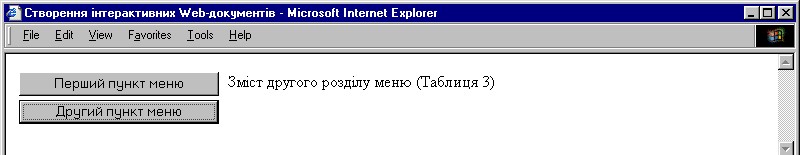 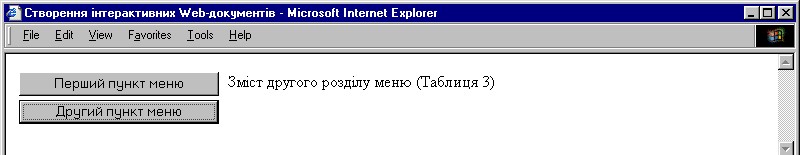 Рис. 10.2. Відображення другого розділу меню4. Створимо скрипт для прокрутки тексту «Привіт всім!!!» у статусному рядку браузера. Для цього після визначення функції disp запишемо наведений нижче програмний код://визначаємо змінну pos var pos=0;//визначаємо функцію для прокрутки текстуfunction status() {//визначаємо текст, призначений для відображення str=«Привіт всім!!!»;//визначаємо фрагмент тексту, що буде//показаний у рядку статуса//визначення ралізується за рахунок копіювання рядка str //з символу з номером pos по символ з номером pos+17 у рядок str1str1=str.substring (pos, pos+27); //показуємо змінну str1 у рядку статуса window.defaultStatus=str1;//збільшуємо значення змінної pos на 1 pos++//перевіряємо значення змінної pos if (pos == 27) pos=0;//рекурсивний виклик функції status з частотою 1 раз у 0,03 сек. setTimeout(«status()»,30);}</script>Зазначимо, що у даному випадку коментарі призначені для кращого розуміння принципів функціонування скрипта. З цієї причини записувати їх не обов’язково.Модифікуємо функцію wr (викликається внаслідок реалізації події onload) для того, щоб прокрутка починалась після завантаження HTML-сторінки у вікно браузера:function wr() { window.moveTo(0,0);window.resizeTo(w,h); status();myopen();}Перегляд HTML-сторінки (рис. 10.3) повинен підтвердити прокрутку тексту у статусному рядку.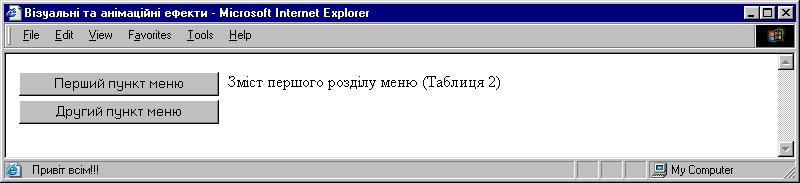 Рис. 10.3. Прокрутка тексту у статусному рядкуСтворимо функцію myopen, що реалізує завантаження нового HTML-документа у нове вікно браузера. Подібні функції досить часто використовуються для показу користувачеві короткої та особливо актуальної інформації сайта. Таку інформацію можливо показувати у вікні браузера без панелі інструментів, рядка меню та смуг прокрутки. Для цього використаємо метод open стандартного об’єкта window. Методу open необхідно передати три параметри: ім’я файла, який буде відображено у новому вікні, ім’я та параметра вікна (параметри задаються одним рядком). У даному випадку параметри такі: панель інструментів, рядок меню та смуги прокрутки відсутні, ширина вікна 300, а висота 140 пікселів, лівий верхній кут вікна знаходиться нижче на 100 і лівіше на 200 пікселів від верхнього лівого кута екрана. Запишемо код функції myopen:...function myopen() {/* Увага! Значення змінної str необхідно записати в одному рядку без переносута пробілів. */str=«toolbar=0,menubar=0,Scrollbars=0,width=300,height=140, top=100,left=200»;window.open(«info.html»,»newa»,str);}</script>У папці HTML створимо файл info.html та визначимо у ньому такий HTML-код:<html><head><title>Увага!!! Актуальна інформація!!!</title></head><body><h1 align=«center»>Увага!!! <br>Актуальна інформація!!!</h1></body></html>Зазначимо, що показувати користувачеві актуальну інформацію доцільно при перегляді ним певної сторінки сайта. Тому виклик функції myopen реалізуємо у функції wr, яка, у свою чергу, викликається при завантаженні нашої HTML-сторінки (anim.html). Для цього модифікуємо код функції wr так:function wr() { window.moveTo(0,0);window.resizeTo(w,h); status();myopen();}Під час відкриття HTML-документа anim.html повинно відкритись нове вікно браузера із завантаженим у ньому файлом info.html (рис. 10.4).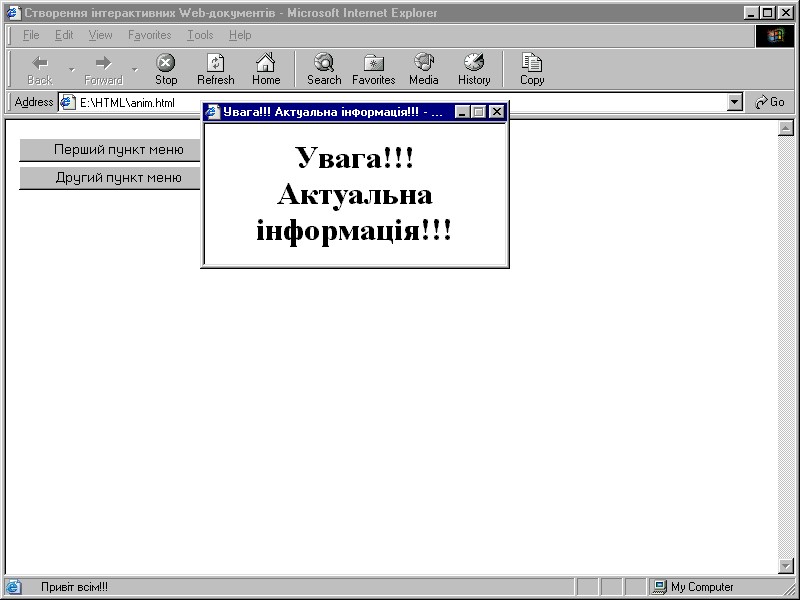 Рис. 10.4. Відкриття нового вікна браузераСтворити меню із 5 пунктів. Вибір пункту меню повинен привести до відображення на Web-сторінці певного рисунка.Модифікувати функцію wr так, щоб вікно браузера займало тільки половину екрана.Оформити звіт.Запитання для самоперевіркиЯке призначення методу open об’єкта window?Які параметри необхідно передати методу open об’єкта window?Яка подія відповідає завантаженню HTML-документа у вікно браузера?Яка подія відповідає вибору користувачем певного елемента Web-сторінки?Яким чином можливо реалізувати рекурсивний виклик функції через певний проміжок часу?Яке призначення методу moveTo об’єкта window?Яке призначення методу resizeTo об’єкта window?Як визначити власну функцію у коді JavaScript?Як скопіювати частину символів із однієї змінної в іншу?Як показати інформацію у рядку статусу вікна браузера?